RamadanasKas yra Ramadanas?………………………………………………………………………….Kodėl švenčiamas Ramadanas?………………………………………………………………………….Kelintas mėnuo pagal musulmoniškąjį kalendorių yra Ramadanas? ………………………………………………………………………….Ką galima daryti pasninkaujant?………………………………………………………………………….Ko negalima daryti pasninkaujant?………………………………………………………………………….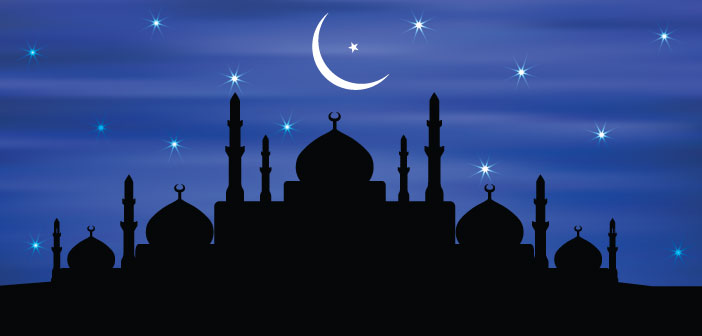 